О внесении изменений в постановление администрации                 Свечинского района от 10.09.2013 № 738В соответствии со статьями 7, 43 Федерального закона «Об общих принципах организации местного самоуправления в РФ», постановлением администрации Свечинского района Кировской области от 29.12.2014          №  1169 «О разработке,  реализации и оценке эффективности муниципальных   программ» администрация Свечинского района ПОСТАНОВЛЯЕТ:Внести и утвердить изменения в муниципальной программе «Содействие занятости населения в Свечинском районе» (далее – Муниципальная программа), утвержденной постановлением администрации Свечинского района от 10.09.2013 № 738 «Об утверждении муниципальной программы «Содействие занятости населения в Свечинском районе». Прилагаются.Опубликовать настоящее постановление на Интернет-сайте муниципального образования Свечинский муниципальный район Кировской области.Глава Свечинского района 		Н.Д. БусыгинУТВЕРЖДЕНЫпостановлением администрацииСвечинского районаот  13.09.2020  № 379ИЗМЕНЕНИЯв муниципальной программе «Содействие занятости населения в Свечинском районе»Раздел паспорта Муниципальной программы «Объем финансового обеспечения муниципальной программы»изложить в новой редакции:2. Раздел 4 Муниципальной программы «Ресурсное обеспечение Муниципальной программы» изложить в новой редакции:«4. Ресурсное обеспечение Муниципальной программыРеализация мероприятий муниципальной программы осуществляется за счет средств  районного бюджета.Общий объем финансирования Муниципальной программы составляет 318,4 тыс. рублей, в том числе по годам реализации:2018 год –72,5 тыс. руб. в т.ч. за счет средств районного бюджета 72,5 тыс.руб.; 2019 год – 20,9 тыс. руб., в т.ч. за счет средств районного бюджета 20,9 тыс.руб.;2020 год – 40,0 тыс. руб., в т.ч. за счет средств районного бюджета 40,0 тыс.руб.;2021 год – 75,0 тыс. руб., в т.ч. за счет средств районного бюджета 75,0 тыс.руб.;2022 год – 75,0 тыс. руб., в т.ч. за счет средств районного бюджета 75,0 тыс.руб.Ресурсное обеспечение муниципальной программы носит прогнозный характер и подлежит ежегодному уточнению в установленном порядке при формировании проектов бюджетов на соответствующие годы.Запланированные объемы финансирования Муниципальной программы за счет средств районного бюджета могут корректироваться в соответствии с результатами оценки эффективности программы, а также с учетом состояния доходов бюджета. Участие работодателей и других субъектов рынка труда в финансировании мероприятий Муниципальной программы осуществляется  на договорных условиях.  Информация о ресурсном обеспечении основных мероприятий муниципальной программы за счет всех источников финансирования представлена в приложении № 1 к Муниципальной программе».3. Приложение № 1 к Муниципальной программе «Расходы на реализацию муниципальной программы за счет средств всех источников финансирования» изложить в новой редакции. Прилагается.Приложение № 1к Муниципальной программе«Содействие занятости населенияв Свечинском районе»Расходы на реализацию Муниципальной программы за счет средств всех источников финансирования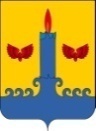 АДМИНИСТРАЦИЯ  СВЕЧИНСКОГО РАЙОНА  КИРОВСКОЙ  ОБЛАСТИПОСТАНОВЛЕНИЕзаседания по установлению стажа муниципальной службыАДМИНИСТРАЦИЯ  СВЕЧИНСКОГО РАЙОНА  КИРОВСКОЙ  ОБЛАСТИПОСТАНОВЛЕНИЕзаседания по установлению стажа муниципальной службыАДМИНИСТРАЦИЯ  СВЕЧИНСКОГО РАЙОНА  КИРОВСКОЙ  ОБЛАСТИПОСТАНОВЛЕНИЕзаседания по установлению стажа муниципальной службыАДМИНИСТРАЦИЯ  СВЕЧИНСКОГО РАЙОНА  КИРОВСКОЙ  ОБЛАСТИПОСТАНОВЛЕНИЕзаседания по установлению стажа муниципальной службы13.08.2020№379пгт Свеча пгт Свеча пгт Свеча пгт Свеча Объем финансового обеспечения муниципальной программыОбщий объем финансирования муниципальной программы составляет 283,4 тыс. руб., в том числе:2018 год – 72,5 тыс. руб.2019 год – 20,9 тыс. руб.2020 год – 40,0 тыс. руб.2021 год –75,0 тыс. руб.2022 год – 75,0 тыс.руб.№
п/пСтатусНаименование муниципальной программы, подпрограммы, областной целевой программы, ведомственной целевой программы, отдельного мероприятияГлавный распорядитель бюджетных средствИсточник финансированияРасходы (тыс. рублей)Расходы (тыс. рублей)Расходы (тыс. рублей)Расходы (тыс. рублей)Расходы (тыс. рублей)Расходы (тыс. рублей)№
п/пСтатусНаименование муниципальной программы, подпрограммы, областной целевой программы, ведомственной целевой программы, отдельного мероприятияГлавный распорядитель бюджетных средствИсточник финансирования2018 год2019 год2020 год2021 год2022 годИтого1.Муниципальная программа«Содействие занятости населения в Свечинском районе»Администрации Свечинского районаВсего72,520,940,075,075,0283,41.Муниципальная программа«Содействие занятости населения в Свечинском районе»Администрации Свечинского районаРайонный бюджет72,520,940,075,075,0283,41.2.Отдельное мероприятие Организация общественных работАдминистрации Свечинского районаВсего32,26,50,035,035,0108,71.2.Отдельное мероприятие Организация общественных работАдминистрации Свечинского районаРайонный бюджет32,26,50,035,035,0108,71.3.Отдельное мероприятие Организация временного трудоустройства несовершеннолетних граждан в возрасте от 14 до 18 летАдминистрации Свечинского районаВсего40,314,440,040,040,0174,71.3.Отдельное мероприятие Организация временного трудоустройства несовершеннолетних граждан в возрасте от 14 до 18 летАдминистрации Свечинского районаРайонный бюджет40,314,440,040,040,0174,7